BÀI 1. ÔN TẬP VỀ CÁC SỐ TRONG PHẠM VI 1000Bài 1: a. Số?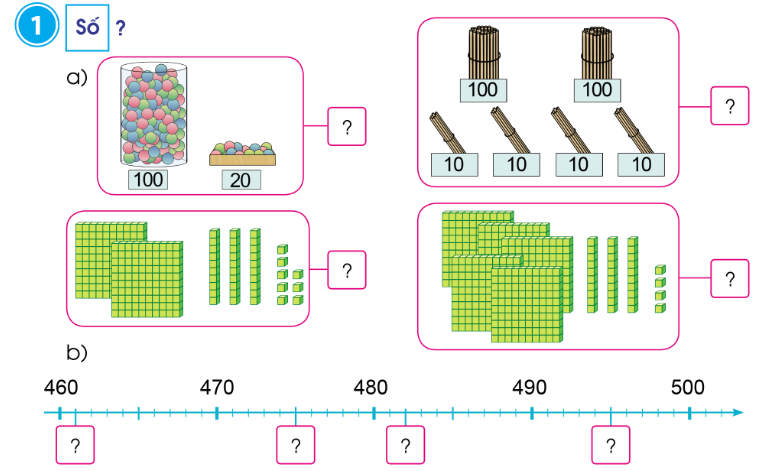 c. Số liền trước của số 470 là ..?. Số liền sau của số 489 là …?...d. 715 gồm …?... trăm …?... chục …?... đơn vị, ta viết 715 = …?... + …?.. + …?.. Đáp án: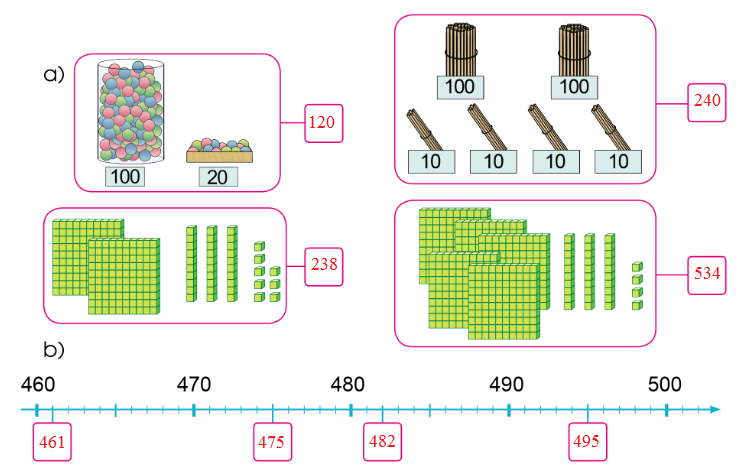 c. Số liền trước của số 470 là 469. Số liền sau của số 489 là 499d. 715 gồm 7 trăm 1 chục 5 đơn vị, ta viết 715 = 700 + 10+ 5.Bài 2: Quan sát tranh và thực hiện các yêu cầu sau: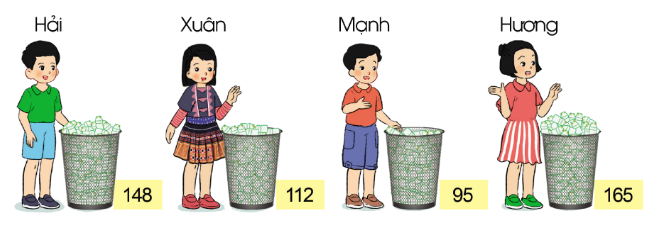 a. Nêu tên bạn thu gom được nhiều vỏ chai nhựa nhất.b. Nêu tên các bạn thu gom số lượng vỏ chai nhựa theo thứ tự từ nhiều đến ít.Đáp án:a. Bạn Hương thu gom được nhiều vỏ chai nhựa nhất.b. Hương > Hải > Xuân > Mạnh.Bài 3: a. Em hãy ước lượng số con ong và số bông hoa trong hình sau.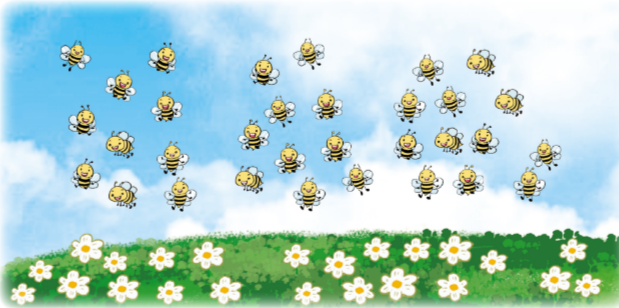 b. Em hãy đếm số con ong, số bông hoa ở hình bên dưới để kiểm tra lại.Đáp án:a. 32 con ong và 23 bông hoa.b. HS tự đếm: 32 con ong và 23 bông hoa.Bài 4: Số ghế ghi trên vé biểu diễn xem ca nhạc của bố và Ngọc là 231 và 232. Em hãy chỉ dẫn giúp 2 bố con Ngọc tìm được ghế của mình.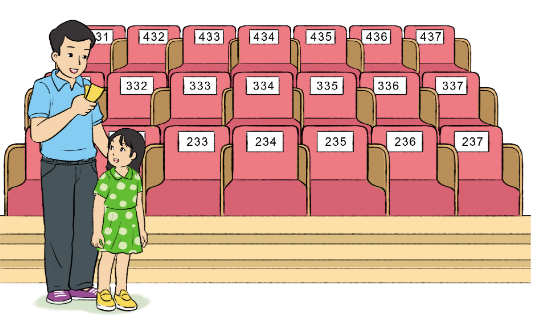 Đáp án:Vị trí ghế 231 và 232 tại vị trí ở 2 ghế hàng thứ 1 bên phải.